	   Trần Thị Ngọc YếnUBND QUẬN LONG BIÊNTRƯỜNG THCS THƯỢNG THANH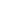   LỊCH CÔNG TÁC TUẦN NĂM HỌC 2023 - 2024TỪ 11/03/2024 ĐẾN NGÀY 17/03/2024ThứBuổiND công việc, thời gian, địa điểmPhân công nhiệm vụBGH trựcHai11/03S- Kiểm tra đầu giờ: Tiếng Anh - Khối 9 (7h), Tiếng Anh - Khối 6,7,8 (7h15)- Chào cờ chuyên đề:Lễ trưởng thành đội cho học sinh khối 9- 8h15: Tổ chức học lớp cảnh tình Đoàn cho Học sinh khối 9- Lớp trực tuần sáng: 6A2- GV trông kiểm tra theo p/c- Đ/c Thùy Dung- Đ/c Thùy Dung- GVCN và học sinh lớp 6A2Đ/c YếnHai11/03C- VP: Triển khai rà soát dữ liệu (theo danh sách) trên phần mềm CSDL ngành – GVCN phối hợp – Kiểm tra lần 1- VP: Triển khai đánh giá chuyên nghiệp quý I/2024- Lớp trực tuần chiều: 6A3- 17h20: Bồi dưỡng học sinh yếu khối 9 – môn Văn- Đ/c Thắng, GVCN các lớp- Đc Thắng- GVCN và học sinh lớp 6A3- GV dạt theo pcĐ/c YếnBa12/03S- 7h: Kiểm tra đầu giờ môn Văn - Khối 9- 9h15: Tập TD giữa giờ - GV trông kiểm tra theo p/c- Đ/c Dung, Đ/c HưngĐ/c HoàiBa12/03C- Tiết 2: TTTD – Đ/c Minh Xuân lớp 6A2 – môn KHTN- KT: Lập báo cáo, kiểm tra, chuẩn bị hồ sơ quản lý tài sản, thực hiện đối chiếu về PTCKH quận- 17h20: Bồi dưỡng học sinh yếu khối 9  - môn Toán- Đ/c Minh Xuân, ban TTTD- Đ/c Hương KT- GV dạy theo pcĐ/c HoàiTư13/03S- Kiểm tra đầu giờ: Toán – Khối 9 (7h), Ngữ văn - Khối 6,7,8 (7h15)- 9h: Bốc thăm bài thi GVG cấp quận - môn Toán- VP: Triển khai rà soát dữ liệu (theo danh sách) trên phần mềm CSDL ngành – GVCN phối hợp – Kiểm tra lần 2 – Ký xác nhận- Tiết 4: Chuyên đề LS&ĐL – Đ/c Lương lớp 7A1- GV trông kiểm tra theo p/c- Đ/c Hoài, Đ/c Yến Toán- Đ/c Thắng, GVCN các lớp- Đ/c Lương và tổ nhóm CMĐ/c HườngTư13/03C- BGH trựcĐ/c HườngNăm14/03S- 7h: Kiểm tra đầu giờ môn Văn - Khối 9- 9h10: Tập TD giữa giờ - Tiết 3: Chuyên đề KHTN – Đ/c Oanh lớp 8A2- Tiết 4: Chuyên đề Công nghệ - Đ/c Minh Xuân lớp 8A4- GV trông kiểm tra theo p/c- Đ/c Dung, Đ/c Hưng- Đ/c Oanh và tổ nhóm CM- Đ/c Minh Xuân và tổ nhóm CMĐ/c HoàiNăm14/03C- Hoàn thành công tác chuẩn bị thi GVG cấp Quận môn Toán- 14h: Tham gia họp CSVC tại Phòng PGD&ĐT - Hoàn thành cập nhật dữ liệu quả lý Đoàn viên- 17h20: Bồi dưỡng học sinh yếu khối 9 – môn Tiếng Anh- Đ/c Hoài phụ trách; Đ/c Giang và GV thực hiện theo p/c- Đ/c Yến HT, Đ/c Hoài- Đ/c Mai- GV dạy theo pcĐ/c HoàiSáu15/03S- 7h: Dự thi Tin học trẻ không chuyên tại 414 Nguyễn Văn Cừ- Kiểm tra đầu giờ: Toán – Khối 9 (7h), Toán - Khối 6,7,8 (7h15)- Hạn cuối hoàn thành công tác chuẩn hóa dữ liệu học sinh khối 6,7,8,9 trên phần mềm CSDL ngành- Hạn cuối nộp bài viết UPU- Tiết 2: TTTD – Đ/c Lương lớp 9A1- Trong ngày: Nhóm trưởng V-T-A nộp đề kiểm tra đầu giờ (toàn bộ các khối) của tuần tiếp theo về Đ/c Hường (để lưu và duyệt), Đ/c Thắng (để in sao đề)GV báo cáo tiết dạy chuyên đề của tuần tiếp theo về Đ/c Hường và Đ/c Thắng- Đ/c Thu, Đ/c Thùy Dung- GV trông kiểm tra theo p/c- Đ/c Thắng, GVCN các lớp- Đ/c Thùy Dung- Đ/c Lương, ban TTTDNhóm trưởng V-T-A GV dạy tiết chuyên đề của tuần tiếp theoĐ/c YếnSáu15/03C- Tiết 1: Thi GVDG cấp Quận – môn Toán Đ/c Nguyễn Thị Hải Yến- 17h20: Bồi dưỡng học sinh yếu khối 9- Tiết 3,4: Học sinh khối 9 học Hướng nghiệp- 14h: Chấm thi GVDG cấp Quận tại trường THCS Lê Quý Đôn- Lao động vệ sinh khử khuẩn: Lớp 6A3, 6A4- Đ/c Hoài phụ trách, GV hỗ trợ theo p/c- GV dạy theo pc- GVCN khối 9- Đ/c Hải Anh- GVCN và học sinh các lớp 6A3, 6A4Đ/c YếnBảy16/03S- 6h: Tham gia giải chạy Olympic vì sức khoẻ tại trường TH Thanh Am- Tiết 1,2: Học CLB EYT Khối 6,7- 7h: Kiểm tra đầu giờ môn Tiếng Anh - Khối 9- CBGV-NV hoàn thành:Đánh giá tháng 3 trên Phần mềmĐánh giá chuyên nghiệp quý I- 7 Đ/c GV gồm: Đạo, Hưng, Thắng, Thái, Công, Thuỳ, Thuỷ- GV dạy theo pc- GV trông kiểm tra theo p/c- 100% CBGV-NV; TTCM Gửi bản tổng hợp đánh giá về HP phụ trách. HP nộp bản đánh giá dự kiến về Đ/c HT Đ/c HườngBảy16/03C- 13h30: Tổ chức Lễ kết nạp Đoàn (34 học sinh khối 9 theo danh sách) tại Nhà tù Hoả lò (dự kiến)- Tiết 1,2: Học CLB EYT Khối 8- Hoàn thành công tác chuẩn bị Du xuân 2024- Đ/c Thuỳ, Hưng, Dung và Đoàn viên theo p/c- GV dạy theo pc- Đ/c Mai, BCH Công đoàn, GV hỗ trợ theo p/cĐ/c HườngCN17/03S- 6h (dự kiến): Du xuân chùa Hương 2024- CBGV-NV (theo đăng ký) có mặt đúng giờBV trựcCN17/03C- BV trựcBV trựcThượng Thanh, ngày 11 tháng 03 năm 2024HIỆU TRƯỞNG